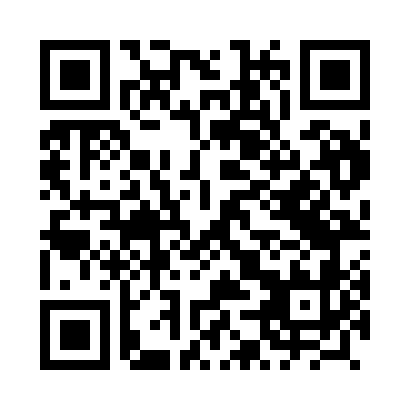 Prayer times for Chodkow Nowy, PolandMon 1 Apr 2024 - Tue 30 Apr 2024High Latitude Method: Angle Based RulePrayer Calculation Method: Muslim World LeagueAsar Calculation Method: HanafiPrayer times provided by https://www.salahtimes.comDateDayFajrSunriseDhuhrAsrMaghribIsha1Mon4:136:0912:375:057:078:552Tue4:116:0712:375:067:088:573Wed4:086:0512:375:077:108:594Thu4:056:0312:375:087:119:025Fri4:036:0012:365:097:139:046Sat4:005:5812:365:117:159:067Sun3:575:5612:365:127:169:088Mon3:545:5412:355:137:189:109Tue3:515:5212:355:147:199:1210Wed3:485:5012:355:157:219:1511Thu3:465:4712:355:167:239:1712Fri3:435:4512:345:177:249:1913Sat3:405:4312:345:187:269:2114Sun3:375:4112:345:197:279:2415Mon3:345:3912:345:217:299:2616Tue3:315:3712:335:227:319:2817Wed3:285:3512:335:237:329:3118Thu3:255:3312:335:247:349:3319Fri3:225:3112:335:257:359:3620Sat3:195:2912:325:267:379:3821Sun3:165:2712:325:277:399:4122Mon3:135:2512:325:287:409:4323Tue3:105:2312:325:297:429:4624Wed3:075:2112:325:307:439:4825Thu3:045:1912:325:317:459:5126Fri3:015:1712:315:327:479:5427Sat2:585:1512:315:337:489:5628Sun2:545:1312:315:347:509:5929Mon2:515:1112:315:357:5110:0230Tue2:485:1012:315:367:5310:05